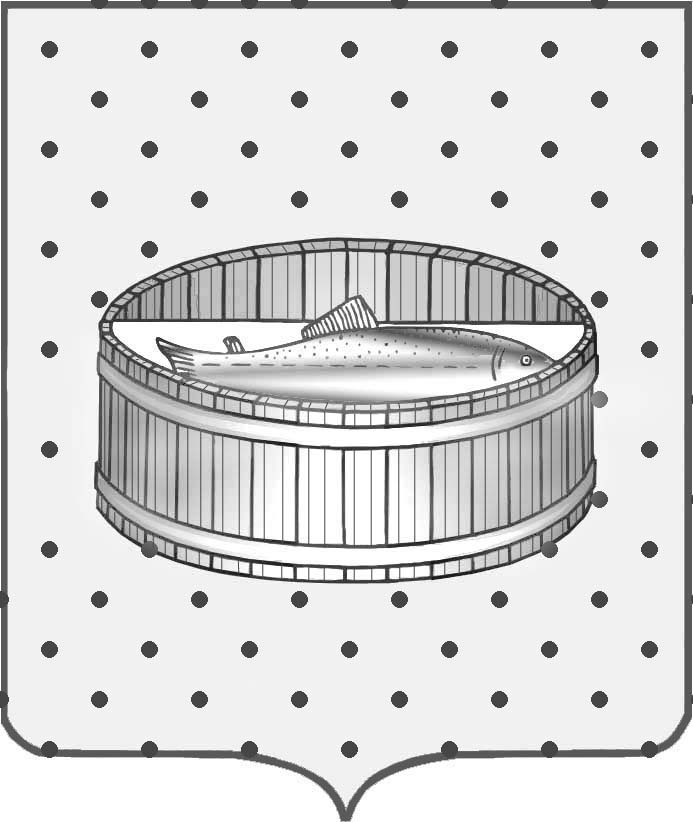 Ленинградская область                           Лужский муниципальный район Лужское городское поселениеПОСТАНОВЛЕНИЕ                                                               25 января 2016 года    № 16                                                                            О публичных слушанияхВ соответствии со ст. ст.  28, 36 Федерального Закона от 06.10.2003         № 131-ФЗ «Об общих принципах организации местного самоуправления в Российской Федерации», статьей 28 Устава Лужского городского поселения Лужского муниципального района, постановляю:1. Назначить  публичные слушания о предоставлении разрешения на условно разрешенный вид использования:- земельного участка с кадастровым номером 47:29:0103006:105, недвижимости с кадастровым номером 47:29:0103013:193, расположенных по адресу: Ленинградская область, Лужский муниципальный район, Лужское городское поселение, г. Луга, пр. Урицкого, д. 51, с вида использования «для содержания жилого дома» на вид использования «специализированный магазин»;- земельного участка с кадастровым номером 47:29:0105002:107 и здания с кадастровым номером 47:29:0105002:232, расположенных по адресу: Ленинградская область, Лужский муниципальный район, Лужское городское поселение, г. Луга, пер. Переездный, д. 19, корп. 3, с вида использования «для содержания здания овощехранилища» на вид использования «гостиницы»,      на 10 февраля 2016 года в 15.00 часов в здании администрации Лужского муниципального района Ленинградской области по адресу: г. Луга, пр. Кирова, д. 73, кабинет № 132.2. Протокол публичных слушаний оформить в установленном порядке.3. Постановление подлежит опубликованию в газете «Лужская правда».4. Контроль за исполнением данного постановления оставляю за собой.Глава Лужского городского поселения,исполняющий полномочия председателя Совета депутатов	                                                                           В.Н. Степанов 